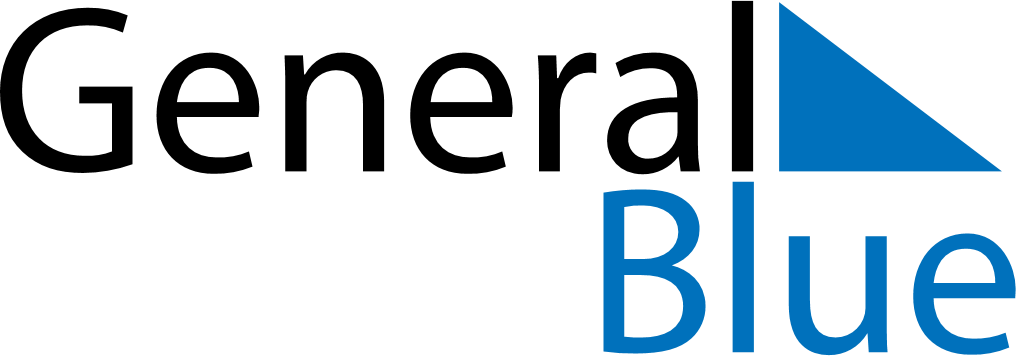 August 2024August 2024August 2024August 2024August 2024August 2024Rio Tinto, PortugalRio Tinto, PortugalRio Tinto, PortugalRio Tinto, PortugalRio Tinto, PortugalRio Tinto, PortugalSunday Monday Tuesday Wednesday Thursday Friday Saturday 1 2 3 Sunrise: 6:29 AM Sunset: 8:51 PM Daylight: 14 hours and 21 minutes. Sunrise: 6:30 AM Sunset: 8:50 PM Daylight: 14 hours and 19 minutes. Sunrise: 6:31 AM Sunset: 8:49 PM Daylight: 14 hours and 17 minutes. 4 5 6 7 8 9 10 Sunrise: 6:32 AM Sunset: 8:47 PM Daylight: 14 hours and 15 minutes. Sunrise: 6:33 AM Sunset: 8:46 PM Daylight: 14 hours and 12 minutes. Sunrise: 6:34 AM Sunset: 8:45 PM Daylight: 14 hours and 10 minutes. Sunrise: 6:35 AM Sunset: 8:44 PM Daylight: 14 hours and 8 minutes. Sunrise: 6:36 AM Sunset: 8:42 PM Daylight: 14 hours and 6 minutes. Sunrise: 6:37 AM Sunset: 8:41 PM Daylight: 14 hours and 3 minutes. Sunrise: 6:38 AM Sunset: 8:40 PM Daylight: 14 hours and 1 minute. 11 12 13 14 15 16 17 Sunrise: 6:39 AM Sunset: 8:39 PM Daylight: 13 hours and 59 minutes. Sunrise: 6:40 AM Sunset: 8:37 PM Daylight: 13 hours and 56 minutes. Sunrise: 6:41 AM Sunset: 8:36 PM Daylight: 13 hours and 54 minutes. Sunrise: 6:42 AM Sunset: 8:35 PM Daylight: 13 hours and 52 minutes. Sunrise: 6:43 AM Sunset: 8:33 PM Daylight: 13 hours and 49 minutes. Sunrise: 6:44 AM Sunset: 8:32 PM Daylight: 13 hours and 47 minutes. Sunrise: 6:45 AM Sunset: 8:30 PM Daylight: 13 hours and 44 minutes. 18 19 20 21 22 23 24 Sunrise: 6:46 AM Sunset: 8:29 PM Daylight: 13 hours and 42 minutes. Sunrise: 6:47 AM Sunset: 8:27 PM Daylight: 13 hours and 40 minutes. Sunrise: 6:48 AM Sunset: 8:26 PM Daylight: 13 hours and 37 minutes. Sunrise: 6:49 AM Sunset: 8:24 PM Daylight: 13 hours and 35 minutes. Sunrise: 6:50 AM Sunset: 8:23 PM Daylight: 13 hours and 32 minutes. Sunrise: 6:51 AM Sunset: 8:21 PM Daylight: 13 hours and 30 minutes. Sunrise: 6:52 AM Sunset: 8:20 PM Daylight: 13 hours and 27 minutes. 25 26 27 28 29 30 31 Sunrise: 6:53 AM Sunset: 8:18 PM Daylight: 13 hours and 24 minutes. Sunrise: 6:54 AM Sunset: 8:17 PM Daylight: 13 hours and 22 minutes. Sunrise: 6:55 AM Sunset: 8:15 PM Daylight: 13 hours and 19 minutes. Sunrise: 6:56 AM Sunset: 8:14 PM Daylight: 13 hours and 17 minutes. Sunrise: 6:57 AM Sunset: 8:12 PM Daylight: 13 hours and 14 minutes. Sunrise: 6:58 AM Sunset: 8:10 PM Daylight: 13 hours and 12 minutes. Sunrise: 6:59 AM Sunset: 8:09 PM Daylight: 13 hours and 9 minutes. 